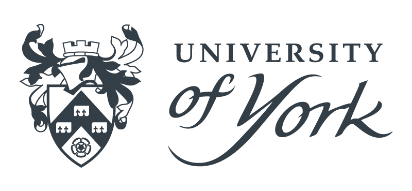 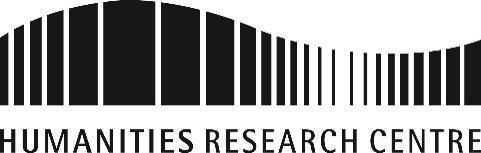 HUMANITIES RESEARCH CENTREPOSTGRADUATE COLLABORATIVE PROJECT GRANTAPPLICATION FORMFor Interdisciplinary Projects Taking Place in the Financial Year 2023-2024(to be concluded by 31st July 2024)Lead applicant (must be a current registered PhD student from one of the arts and humanities departments or centres at York, and must be able to assert s/he will be registered at York next year.)Co-applicants (up to 5 co-applicants may be named) NB: the team of applicants must include people from at least 2 different departments at York.  All York student members of the team must be able to assert they will be registered at York next year.Mentor The project mentor should be a member of the academic staff at York. S/he should understand and be in support of your project and be willing to act as a point of contact for any specialist advice or academic representation you might need in developing and/or delivering it.Summary of project:Please summarise your project in 250 words or less. In your summary, explain what you would like to do; indicate a timescale for your project; explain what resources you need to do it (e.g. how many people are involved, what their role is, what kinds of materials you might need, room hire, etc.).Benefits/beneficiaries of the project Please explain how this project will benefit the wider postgraduate arts and humanities postgraduate community at York.  Please also include summary details of: any collaboration with other universities in the UK or overseas; the nature of any collaboration outside the University (e.g. libraries, galleries, museums, schools); interdisciplinary aspects to the project; public engagement activity.  (250 words or less).Costs of the projectPlease be as accurate as possible in your estimates and include every expense the project will likely incur.Funding sought from the HRC If only part of the total project costs is being requested from the HRC, please identify which elements of the project you wish the HRC to fund and the exact amount you are requesting the HRC to fund.Funding sought from other sourcesPlease list other sources of funding and the amount that they are contributing to the project.Will the project require ethical approval?For information and guidance on ethical issues please read the University’s Code of practice and principles for good ethical governance.Mentor’s declarationThe project mentor should submit the application as an email attachment sent from their University email address to hrc-admin@york.ac.uk by 12 noon on Tuesday 6 June 2023.Project TitleLead Applicant NameAddressEmailStage of studyCo-applicant NameStatus (postgraduate, postdoc, etc.)Institution or departmentEmailMentor NameDepartmentPostEmailItemDetailsCost for eachTotal costTotal project costsTotal project costsTotal project costsDeclarationPlease tickThe Lead Applicant for this project has read the University’s Code of practice and principles for good ethical governance, and has taken ethical considerations into account when planning their project.The Lead Applicant confirms that if ethical approval is needed that they will seek ethical approval from either their departmental ethics committee or AHEC before the project begins.DeclarationPlease tickI confirm that I have reviewed this application and support it in fullName of Mentor